ONLINE SUPPLEMENTARY MATERIALThe impact of medical complications in predicting clinical outcome of patients with severe traumatic brain injury: a machine learning studyLucca Lucia Francesca, Lofaro Danilo, Leto Elio, Ursino Maria, Rogano Stefania, Pileggi Antonio, Vulcano Serafino, Conforti Domenico, Tonin Paolo, Cerasa Antonio.ResultsAging effect on TBI-related disabilityIn order to evaluate the simple relationship between age, comorbidities and disability in TBI patients during neurorehabilitation stay, a univariate correlation analysis (r’s of Person) was performed. As shown in Figure S1, Admission-Discharge DRS delta values was positively related to age (r = 0.537, 95%CI 0.375-0.667, p < 0.0001), as well as, the number of comorbidities (r = 0.579, 95%CI 0.426-0.699, p < 0.0001). In other words, elderly TBI patients are generally characterized by decreased disability recovery. 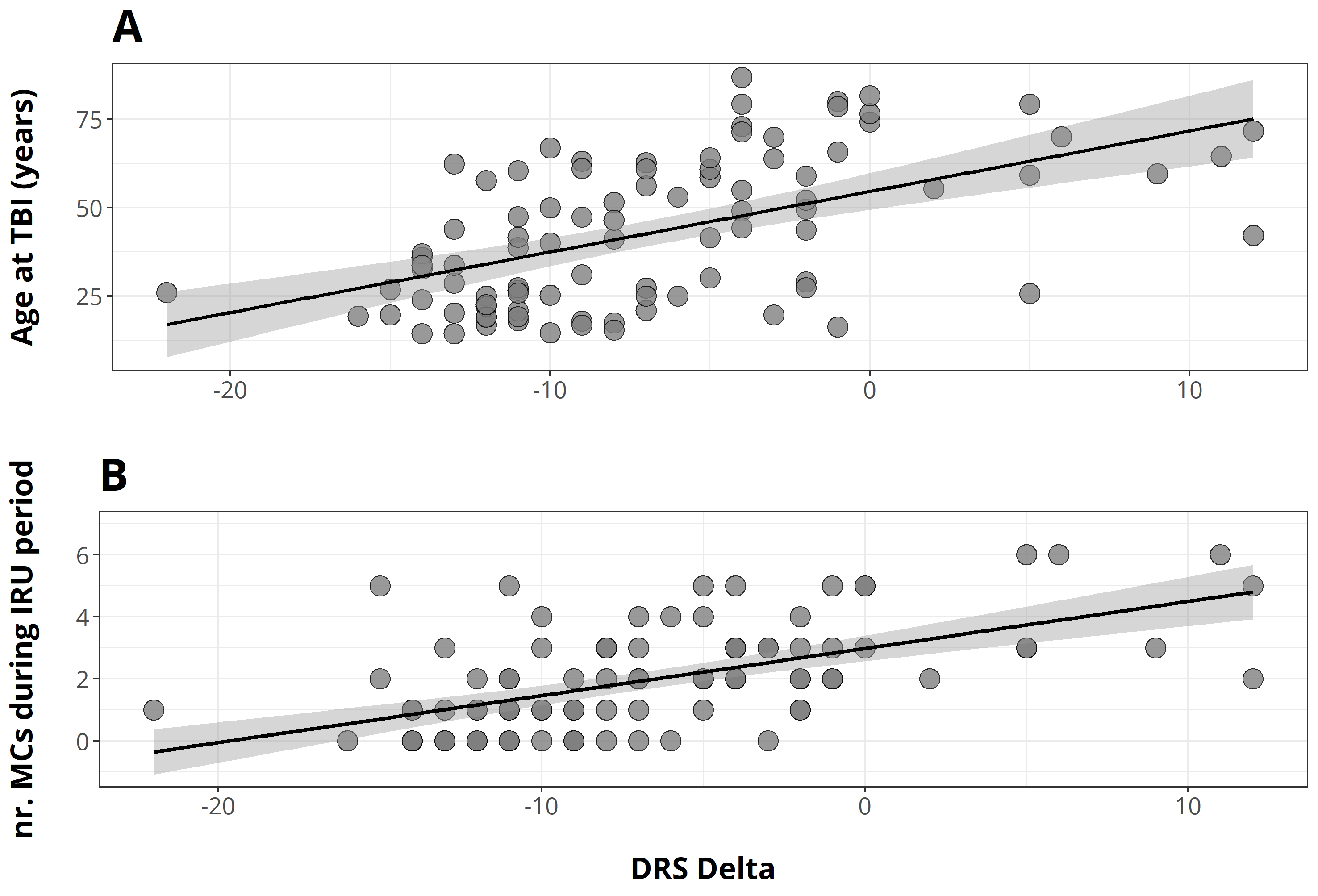 Figure S1. Admission - Discharge DRS delta vs Age (A) and nr. of severe comorbidities (MCIRS >= 2; B)Table S1. Predictive performance of the tested Machine Learning models. AUC: Area Under ROC Curve; PPV: Positive Predictive Value; NPV: Negative Predicted Value; RF: Random Forest; SVM: Support Vector Machines.Models AUC (95%CI)SensitivitySpecificityPPVNPVRF 0.876 (0.838-0.914)0.7730.7890.9320.483Lasso 0.817 (0.762-0.872)0.6780.8890.9580.426SVM Poly 0.811 (0.762-0.86)0.6240.8560.9410.379